2021-2022 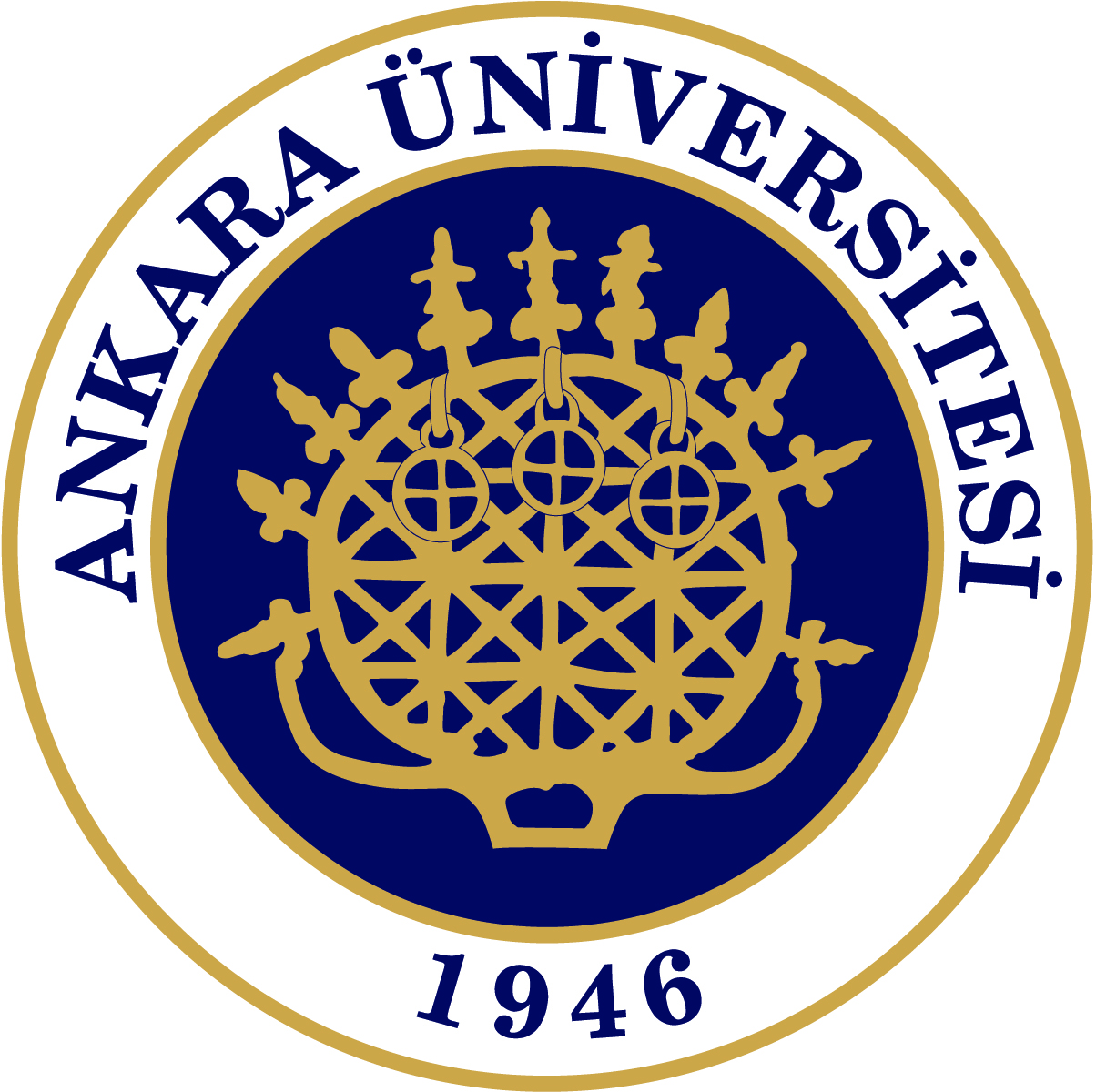 SPRING TERMLEVEL 2 SPRINGPROGRESS TEST 211 May 2022 WednesdaySession 1 (Listening & Use of Eng.): 10.00 - 10.45Session 2 (Reading): 11.00 - 11.45L2 Spring Progress Test 2 scope includes all the materials covered until and including 29 April 2022:Pioneer Intermediate Student’s Book Modules: 1-9a (including page 90)Pioneer Intermediate Workbook        Modules: 1-9a (including page 68 Exercise C&D)Unlock 3 Units 1-6 (including page 144) Handouts / PPTs          Writing Handouts (Linkers)Extra:when, why (omit preposition + which) (Relative Clauses)Forms of othersFuture ContinuousPast Tense Time ClausesFuture Tense Time ClausesReduction of Time ClausesReduction of Relative Clauses